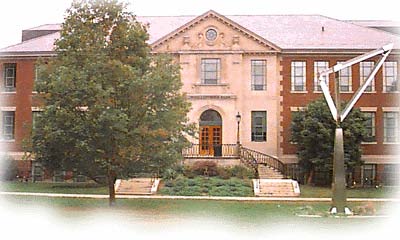 University of ConnecticutEnvironmental Engineering ProgramGRADUATE STUDENT HANDBOOKFall 2018Environmental Engineering Program261 Glenbrook Road, U-3037Storrs, CT 06269-2037Tel: (860) 486-3548Fax: (860) 486-2298http://environ.engr.uconn.edu/Table of Contents1. INTRODUCTION	32. ADMISSIONS	32.1 Graduate School Requirements	32.2 Program Requirements	4Admission to M.S. Program	4Admission to the Ph.D. Program	4Remedial courses for students with non-engineering background	42.3 Application Process	43. FINANCIAL AID	54. DEGREE PROGRAMS	64.1 Areas of Concentration	6Atmospheric processes	6Hydrogeosciences & Water Resources Management	7Contaminant Fate and Resource Recovery	84.2 Master of Science Program Requirements	9General Provisions	9Plan A requirements	10Plan B requirements	104.3 M.Eng. Program Requirements	114.4 Ph.D. Program Requirements	11Coursework and Plan of Study	12General Examination	12Dissertation Research and Thesis Requirements	144.5 Graduation Information	175. Laboratory Training and Access Policies	181. INTRODUCTIONIn a world undergoing rapid urban and ecological transformation, the role of environmental engineers has become increasingly prominent, as evidenced by the increasing demand among private companies and government agencies for qualified and competent environmental engineers on their staff. The Bureau of Labor Statistics (BLS) provides details information on salaries and employment outlook for environmental engineers in the United States (http://www.bls.gov/oes/current/oes172081.htm) and indicates that the projected job growth over the next decade will be faster than the average growth of all occupations.     A typical definition for Environmental Engineering is that it involves “Research, design, plan, or perform engineering duties in the prevention, control, and remediation of environmental hazards using various engineering disciplines” (BLS, 2014). We promote environmentally sustainable human activity by providing engineering solutions that minimize adverse impacts on the natural environment, and by devising effective strategies for resource recapture, reuse, and cleanup. Environmental engineers help prevent pollution and improve the health and safety of all species through the design of pollutant collection and treatment processes for air, water, wastewater, and solid and hazardous wastes. The Graduate Environmental Engineering Program at UConn goes beyond the traditional scope and addressing the pressing challenges of water management, climate change and associated natural hazards, and the need for renewable energy sources. UConn ENVE faculty have multidisciplinary backgrounds and conduct research in areas as diverse as contaminant fate and transport, groundwater hydrology and geophysics, air pollution, climate change and natural hazards, water resources management and public health, microbial fuel cells and solar energy. The graduate programs offered thus reflect this multidisciplinary nature, incorporating elements of these areas in the course offered and potential topics for research.The purpose of this handbook is to provide information to prospective and current graduate students in the Environmental Engineering Program with respect to the following topics:Admission process and requirementsFinancial aid possibilities and provisionsDegree requirements and course offerings Laboratory training and key access policiesInformation on ethics in research and publishing2. ADMISSIONS2.1 Graduate School RequirementsBaccalaureate degree or its equivalent from a regionally accredited college or university. GPA 3.0 for the undergraduate degreeEnglish proficiency for international students, minimum of 79 for TOEFL and 6.5 for IELTS. All teaching assistants for whom English is not a native language must pass an oral English proficiency test regardless of citizenship or visa status.Check the Graduate School website for a complete list of requirements http://grad.uconn.edu/prospective-students/admissions-requirements/2.2 Program RequirementsAdmission to M.S. ProgramMust hold an accredited undergraduate degree in engineering or related field with a minimum GPA of 3.0Minimum GRE: Verbal – 150 Quantitative – 155 Analytical – 4.0Admission to the Ph.D. ProgramA M.S. degree in Environmental Engineering or related field is desired for admission to the Ph.D. program. Direct admission into the Ph.D. program with only a B.S. degree is possible with the following provisions:GPA of 3.5 or higher ORDemonstration of previous research experienceStudents in the Ph.D. program that do not hold a previous M.S. degree may be awarded an M.S. during their studies after passing their qualifying exam, completion of 30 credits on an approved Ph.D. plan of study, and recommendation by their major advisor.Remedial courses for students with non-engineering backgroundStudents with non-engineering degrees that are admitted to the MS program have to take or demonstrate proficiency in the following courses:ENVE 3120 Fluid MechanicsMATH 2410Q Differential EquationsAdditional undergraduate ENVE courses (up to 3) as determined by the Graduate Admissions CommitteeThe remedial courses will NOT count towards the graduate degree.2.3 Application ProcessAll applications for graduate study at UConn must be submitted using our online application system. Visit the Graduate School website for additional details https://grad.uconn.edu/admissions/ In general, the following documentation is requiredOfficial transcript of the undergraduate degree, including a copy of the title and the courses and grades. Translations must be provided for transcripts from foreign institutions.Statement of purpose: indicate the type of research you wish to pursue, your expertise in that area and any particular advisor you wish to work with (not required but recommended).Three letters of recommendation from professors or recent employers.GRE scores (waived for UCONN graduates)TOEFL/IELTS scores, if applicableThe deadline for applications to the M.S. and Ph.D. programs is January 1st for fall admissions and October 15th for spring admissions. 3. FINANCIAL AIDFinancial aid may be offered in the form of Graduate Assistantships. An assistantship is awarded to a graduate student who provides teaching (teaching assistantship: TA) or research (research assistantship: RA) support to his/her academic program. In recognition of this support, the tuition and a portion of health care (but not fees) are provided by the grant/contract funding agency or through the University. Additional information is provided by the Graduate School:https://grad.uconn.edu/gradfellows/ Admission to the M.S. or Ph.D. programs does not guarantee the award of financial aid. Assistantships are offered based on availability and merit, with priority given to Ph.D. students, and often depend on funding from individual faculty advisors. Assistantships are awarded on a yearly basis and continuity of funding at the same level is not guaranteed by the program.Assistantships may be offered at various levels, corresponding to 10, 15 and 20 hours of weekly duties. The level of compensation depends on the level of the student (BS degree, MS degree or equivalent) and is set by University policies on a yearly basis. Summer salary is not covered by assistantships and is provided at the discretion of individual advisors, depending on availability. A minimum GPA of 3.0 is necessary to award and maintain a graduate assistantship. Additional information is available on the Graduate School website (https://grad.uconn.edu/graduate-assistants/) The terms for graduate assistantships are regulated by the contract between the university and the Graduate Student Union. Information on the contract and the activities of the Union are provided on their website (http://www.uconngradunion.org/). Specific questions not addressed in these two websites may also be directed to the Administrative Assistant of the ENVE program (see Contact Information). It is important to note that the terms of graduate assistantships and especially research assistantships do not cover the obligations of graduate students towards progressing in their own research, applicable to M.S. Plan A and Ph.D. students. Research credits are earned independently; as a rule of thumb, a Carnegie unit defines a semester unit of credit as equal to a minimum of three hours of work per week for a semester. It is at the discretion of the graduate student and their advisor to agree on the terms and timeline of the research plan and thesis requirements. In addition to assistantships, travel funds are available to doctoral students who have passed their qualifying exam to participate in professional meetings and present their research. Students may fill out the relevant form found on the Graduate School website (https://grad.uconn.edu/student-life/grad-student-resources/internal-funding-opportunities/doctor-student-travel-award/ ) which contains detailed instructions.4. DEGREE PROGRAMS4.1 Areas of ConcentrationThe Environmental Engineering Program offers four types of graduate degrees:Graduate Certificate in Contaminated Site RemediationMaster of Science (M.S.) in Environmental EngineeringMaster of Engineering (M.Eng) in Contaminated Site RemediationDoctor of Philosophy (Ph.D) in Environmental EngineeringThe Graduate Certificate and M.Eng. degrees are offered as distance learning courses through the School of Engineering Continuing Education program (cdee.uconn.edu). The M.S. and Ph.D. degrees are offered in one of three areas of concentration, as described below. It should be noted that the list of courses is indicative; depending on the research focus of a particular student, it is possible that courses from several areas or other programs are used towards the degree. Students should consult with their graduate advisor on course selection. However, it should be demonstrated in the Plan of Study that the selected courses are relevant to the Environmental Engineering discipline. Descriptions for all graduate courses are available in the Graduate Catalog (https://gradcatalog.uconn.edu/course-descriptions/). Detailed information about academic regulations related to all degrees can be found on the Graduate Catalog https://gradcatalog.uconn.edu/grad-school-info/academic-regulations/ Atmospheric processesStudents completing this track will gain knowledge in meteorology and atmospheric science, will be able to quantify how species move in the atmosphere, understand climate and its forcings; be able to make atmospheric measurements (meteorological and sampling for gaseous and aerosol pollutants); and obtain knowledge of atmospheric chemical processes. Entering students should have basic quantitative skills (math and statistics) and completed courses in introductory hydrology (large-scale fluid motion) and chemistry. Students that lack sufficient science background may take one of the following undergraduate courses: NRE 3145 MeteorologyNRE 4535 Remote Sensing Image ProcessingGEOG 3400 Climate and Weather MARN 3000 Atmosphere and Climate ChangeGraduate-level courses in this track includeENVE 5090 Remote Sensing (offered as Advanced Topics in ENVE)ENVE 5810 HydrometeorologyENVE 5811 HydroclimatologyENVE 5221 Transport and Transformation of Air PollutantsNRE 5175 Climate and Environmental Systems modeling GEOG 5390 Advanced Physical GeographyHydrogeosciences & Water Resources Management Students completing this track will gain knowledge and skills in measurement and modeling of primary hydrologic processes taking place at the atmosphere-surface interface (precipitation, energy balance), related to overland flows and sediment transport, and to vadose zone and groundwater flow and contaminant transport. Students will acquire experience in hydrologic site characterization and monitoring methods. Entering students should have basic quantitative skills (physics, math and statistics) and completed courses in introductory hydrology and geology.Graduate-level courses in this track includeENVE 5810 HydrometeorologyENVE 5811 HydroclimatologyENVE 5812 EcohydrologyENVE 5821 Vadose Zone HydrologyENVE 5830 Groundwater Flow ModelingENVE 5850 Sustainable and Resilient Water Governance and ManagementENVE 5330 Probabilistic Methods in Engineering SystemsENVE 5331 Predictive Analytics for Scientists and EngineersENVE 6810 Advanced Fluid MechanicsNRE 5165/GSCI 5710 - Advanced Ground Water Hydrology  NRE 5135 - Water Transport in SoilsNRE 5115 - Field Methods in HydrogeologyGEOG 5505 - Remote Sensing of Marine GeographyMARN 5030 - Chemical OceanographyMARN 5032 - Coastal Pollution and BioremediationMARN 5066 - River Influences on the Marine EnvironmentContaminant Fate and Resource RecoveryThe focus of this track is on the characterization and measurement of chemical, biological, physical and climatological processes that control the fate of contaminants in natural and engineered systems. Such processes also form the basis of technologies for the treatment and remediation of contaminants in aquatic systems and prevent contaminants from harming human health. In addition, such processes may constitute the basis for technologies that minimize human impact on the environment, including resource recovery and energy production.  Students completing this track will gain knowledge and skills that will allow them to identify, quantify, and ultimately control, the biological, geological and chemical reactive processes in the environment in order to restore/maintain soil and water quality, protect human health and minimize resource utilization. Graduate level courses in this track includeENVE 5210 Environmental Engineering Chemistry ENVE 5211 Environmental Organic Chemistry ENVE 5311 Environmental Biochemical ProcessesENVE 5251 Environmental Physicochemical ProcessesENVE 5240 Biodegradation and BioremediationENVE 5252 Environmental RemediationENVE 5530 Geoenvironmental EngineeringNRE 5155 - Principles of Nonpoint Source PollutionNRE 5461 - Landscape EcologyNRE 5335 - Advanced Stream Ecology  CHEM 5336 Electroanalytical ChemistryCHEM 5370 - Environmental Chemistry ICHEM 5371 - Environmental Chemistry IICHEG 5363 Electrochemical EngineeringCHEG 5395 - Fuel Processing & Fuel Cell (special topics)MARN 5030 - Chemical OceanographyMARN 5032 - Coastal Pollution and BioremediationPLSC 5410 - Soil Chemistry ComponentsPLSC 5420 - Soil Chemistry Reactions and EquilibriumCourse RegistrationDetailed information is available on the Graduate School website https://grad.uconn.edu/graduate-students/ . Students should consult with their major advisor prior to the beginning of the semester with respect to course selection. Registration then is facilitated online through the Student Administration System (Peoplesoft). The NetID and associated password are necessary to log into the system. Registration is possible through the tenth day of the Fall and Spring semesters; however, students are advised to enroll in courses before the first day of classes.Students on graduate assistantships MUST enroll in a minimum of 6 credits; for international students, 9 credits are necessary to maintain full-time status. If students are enrolled in 3 or 6 credits of coursework, they may use GRAD 5950 (Master’s Thesis Research for plan A students) or GRAD 6950 (Doctoral Dissertation Research for Ph.D. students) to reach the necessary 9 credits. For students that have completed all coursework, they may use GRAD 5960 Full-time Master’s research or GRAD 6960 Full time Doctoral Research to maintain full time status until they complete their thesis/dissertation. 	4.2 Master of Science Program RequirementsThe two-year M.S. in Environmental Engineering has as its primary objective the development of students’ understanding of the subject matter through an emphasis on either research (Plan A) or a comprehensive understanding of a more general nature (Plan B). The M.S. can lead to a professional career in environmental engineering and can be considered a prerequisite for application to Ph. D. programs.General ProvisionsAll MS students are required to take the following core courses:ENVE 5310 Environmental Transport Phenomena (Spring semester)ENVE 5320 Quantitative Methods for Engineers (Fall semester)The remaining courses may be related to one of the three areas of concentration, as described above. The Graduate School allows for up to 6 credits of 3000 or 4000 level courses that may be counted towards the graduate degree, while all other courses must be at the 5000 or 6000 level.A Plan of Study must be prepared and signed by the student and the members of the advisory committee and submitted no later than the beginning of their final semester to The Graduate School. The Master’s Plan of Study form is available on the Graduate School website (https://grad.uconn.edu/enrollment-services/forms/ ). All M.S. students have to maintain a GPA of 3.0 to maintain their status in the program. Failure to meet this standard triggers a probationary of period of one semester, after which the student is subject to dismissal.Plan A requirementsA total of 30 credits are required for graduation, with a minimum of 21 credits of coursework in Environmental Engineering or related area and a minimum of 9 credits of Master’s Thesis Research (GRAD 5950). A student may enroll in GRAD 5950 credits at any time during the M.S. degree and it is their responsibility to coordinate with their research advisor (and secondarily, with their research committee) on the research plan and requirements for graduation.A plan A M.S. requires the submission of an M.S. Thesis, in the form of a submission-ready paper manuscript, and an oral defense for graduation. The oral defense fulfills the role of the final examination for the M.S. degree. Two forms have to be submitted to the Graduate School for graduation:Master’s Thesis checklist Report on the Final Examination for the Master’s DegreeThe thesis has to be submitted to the Library both electronically and in one paper copy, as instructed in the checklist. Guidelines for thesis preparation and electronic submission are available in https://registrar.uconn.edu/graduation/graduate-programs/ and https://grad.uconn.edu/forms/.The scope, content and length of the M.S. thesis results from the agreement between the research advisor and the student. An advisory committee of at least two additional faculty members will also weigh in on the originality and quality of the thesis prior to graduation. In general, the thesis should be present the methodology and results of novel, independent research conducted by the student. Thus, plan A M.S. theses cannot be solely literature reviews or replicate research already published in the scientific literature. As a standard, the M.S. thesis should constitute the basis for a journal paper submission and may be structured as such.Plan B requirementsA total of 30 credits are required for plan B Master’s, with a minimum of 27 credits of coursework in Environmental Engineering or related area. The remaining credits may be used towards additional courses or towards a research project as Graduate Independent Study in Environmental Engineering (ENVE 5020).The final examination for a plan B Master’s is an oral or written exam on three core courses of Environmental Engineering: ENVE 5310 and two additional ENVE courses selected by the student. The oral exam will take place in the final semester before graduation and it will be administered by the advisory committee that will sign the Plan of Study and the Report on the Final Examination.4.3 M.Eng. Program RequirementsThe Master of Engineering (MENG) degree emphasizes improvement of essential technical and professional skills, while a traditional Master of Science degree emphasizes research or a comprehensive understanding of a research area. The Master of Engineering program is designed for practicing engineers who are attending classes in the evenings and on part-time basis. The MENG degree is offered through distance learning courses after regular workhours and with asynchronous content. This affords engineers the opportunity for continuing education without workplace interruptions. Detailed information is available on the website of Continuing and Distance Engineering Education https://masterofengineering.uconn.edu/ The program consists of 30 credit hours:9 credits of Common Core CoursesProfessional Communication & Information Management – 3 creditsEngineering Project Planning & Management – 3 creditsAdvanced Math/Engineering Analysis – 3 credits18 credits of Concentration CoursesA 3-credit Capstone ProjectTypically, one Concentration Course is offered as distance learning courses every semester from the following:ENVE 5530 Geoenviromental Engineering (Fall)ENVE 5210 Environmental Engineering Chemistry (Spring)ENVE 5252 Environmental Remediation (Fall)More courses may be offered in future academic years.4.4 Ph.D. Program RequirementsExpectations of Ph.D. Graduate Study:Graduate students should demonstrate the following basic research skills to be successful in their research:• Independent critical thinking (Literature research, data organization, time management)• Technical Writing (Clear and concise expression, problem-solution based, citations)• Connection of different concepts (Thinking in an interdisciplinary manner)• Technical Presentations (Articulation, visualization)Steps of Ph.D. Graduate Study:Plan of Study (POS)General Exam (GE)Proposal Defense (PD)Publications (PUB)Dissertation Defense (DD)Each student must complete a Department PhD Checklist form that must be approved by their Advisor and the ENVE Program Director before scheduling the final defense (i.e. step 5). The checklist form is to ensure that all students in the program are following these steps and timelines. Without an approved PhD Checklist Form, students will not be able to proceed with scheduling their Dissertation Defense.Coursework and Plan of StudyThe requirements of the Graduate School for the Ph.D. degree may be found under https://gradcatalog.uconn.edu/grad-school-info/academic-regulations/ . If a student is admitted to the Ph.D. program with only a B.S. degree, at least 30 credits of coursework are required. If the student has a M.S. degree, the minimum requirement is 15 credits. However, if the M.S. degree is in a field other than Environmental Engineering, the ENVE Graduate Admissions committee will determine the minimum number of credits required for coursework. All Ph.D. students are required to take or demonstrate proficiency in the following courses prior to taking the General Exam:ENVE 5310 Environmental Transport PhenomenaENVE 5320 Quantitative Methods for EngineersENVE 5210 Environmental Engineering ChemistryENVE 5810 HydrometeorologyThe advisory committee may substitute the above with equivalent courses. The remaining credits may be taken in one of the three areas of concentration described previously. No more than 6 credits of 3000 or 4000 level courses may be used towards the degree. When the student has completed 18 credits of course work a Plan of Study has to be filed with the Graduate School. General ExaminationThe General Exam is taken after the student has completed at least 75% of the coursework listed on the approved plan of study, i.e. 12 credits of coursework (with a MS) or 24 credits of coursework (with a BS), and with the consent of the major advisor. The ENVE program administers the exam twice a year, in January and in May. An approved Plan of Study must be filed with the Graduate School before the general exam can be taken. The Environmental Engineering Program administers the General Exam as an oral examination. The purpose of the oral examination is to test student mastery of core environmental engineering concepts and student ability to integrate concepts across disciplinary areas.Examination Requirements:1.  Students have 72 hours to develop a conceptual approach to a problem statement that is provided in a written format. The problem is typically an integrative environmental engineering problem that entails aspects and concepts presented in the four required courses.2.  The conceptual approach must include all major processes of importance in this problem.3.  Students are expected to be able to:explain all of the processes in their approachrationalize/justify/explain all assumptions madedescribe governing equationsprovide order of magnitude estimates of parameters4.  Students will summarize the main points of their conceptual approach in a 5-page typed document and submit within 72 hours. This written solution will be used as a reference note by the exam committee. The write-up may include an appendix with scanned diagrams and other images, as deemed necessary and also cite appropriate references used.5. Students will present their conceptual approach to this problem orally to a 5-member examination committee. The committee is comprised of core and affiliated ENVE faculty and does not necessarily coincide with the advisory committee that oversees the research. The major advisor cannot be a member of the examination committee. Students may use chalk or white boards as aids in their presentation.Students may bring a copy of their 5-page document as their own reference during the examination, along with additional 1-2 pages of notes to aid with the presentation.Assessment:  Students will be assessed on the thoroughness of their conceptual approach, the clarity of their explanation, the accuracy of their answers to examiners’ questions, the depth of knowledge of core environmental engineering concepts and the ability to interconnect concepts across environmental engineering including potential water management implications. The written and oral parts of the examination hold equal weights. The minimum overall passing grade is 70%, with a minimum of 50% in each of the written and oral parts.A student can take the General Exam twice, if the examination committee allows for a re-take. If a student scored less than 30% on both parts of the exam they are deemed unqualified to pursue a Ph.D. and are dismissed from the program. If the student fails the exam a second time, they are dismissed from the Ph.D. program. Students dismissed may acquire an M.S. degree, upon fulfillment of the appropriate requirements.After the examination, the Report on the General Examination, indicating the result of the entire examination and the names of all faculty members participating, must be signed by the members of the advisory committee and submitted to the Graduate School no later than the date of the submission of the Dissertation Proposal for final approval by the Graduate School. Dissertation Research and Thesis RequirementsA doctoral student, in conjunction with his/her major advisor, forms an advisory committee consisting of the major advisor and at least two (but in most cases four) associate advisors with suitable academic or scientific credentials. This committee oversees and mentors the student throughout the duration of the student’s degree track. Members of the committee must be active participants in each milestone event and their original signatures of approval are required on all Graduate School necessary documents.The topic of the dissertation research is agreed upon by the major advisor and the Ph.D. student. If the student is funded by a Research Assistantship, the topic of the research project and the dissertation may, but not necessarily, overlap. The research should be original and eventually published in peer-review journals. As a requirement for graduation, a Ph.D. student must have three journal papers: one published or accepted for publication, one under review and one in the final stages of preparation. However, it is important that the three papers address a larger, coherent research question (as outlined in the Dissertation Proposal below) and they are not isolated bodies of work.Dissertation ProposalThe dissertation proposal is a document that outlines the proposed research for the dissertation and has to be compiled and approved before the research is well underway. It is recommended that the dissertation proposal is submitted for approval in the following semester after a student passes their General Exam, but the maximum time is one year after the General Exam. The proposal consists of the submission of a written document to the advisory committee and an oral presentation to the committee. The written proposal and the appropriate form must be submitted to the Graduate School for approval. The Dissertation Proposal form is signed by the advisory committee and the ENVE Program Director. Instructions for the preparation of the proposal are provided in the form.In general, the dissertation proposal addresses the following questions:What is the hypothesis/scientific question that drives the proposed research? Why is the problem significant?How will the research address the research hypothesis?A suggested outline for a Dissertation Proposal includes:Introduction (~1 page): general introduction of the problem statement and the proposed scope of the researchBackground (3-5 pages): literature review of specific scientific problem and potentially presentation of general scientific principles and tools required to address it (e.g. overview of statistical tools or analytical methods central to the research)Materials and Methods (3-5 pages): description of materials (if pertinent), data collection methods, and experimental, analytical or numerical methods that will be employed in the research. Addressing the rationale behind the methodology and addressing potential weaknesses and pitfalls is essential in this part.Expected Results (1-2 pages): the synthesis of individual methods and approaches towards addressing the central question or hypothesis should be addressed here.Workplan/ TimetableReferencesChecklist for Dissertation ProposalPrepare documentSchedule presentationObtain signatures from advisory committee and ENVE Program Director on Dissertation Proposal FormSubmit Form and Proposal document to the Graduate School Candidacy, Dissertation Preparation, and Final Oral DefenseThere are three typical requirements for a student to become a formal candidate for the Ph.D. degree:Approval of Plan of StudyPassing the General ExamApproval of Dissertation Proposal by Graduate Faculty CouncilInformation on the dissertation preparation and scheduling of the oral defense is provided at https://registrar.uconn.edu/doctoral-degree-programs/dissertation-information/ Dissertation PreparationThe dissertation may conform to one of two general formats:Traditional outline, with chapters that may include IntroductionLiterature ReviewMaterials and MethodsResults and DiscussionConclusions and RecommendationsReferencesCompilation of journal paper manuscripts In this case, each journal paper is a separate chapter, with its contents presented as sub-chapters. An introductory chapter and a conclusions chapter should be prepared in addition to the manuscripts. These will explain the common thread between the papers, in terms of rationale and methodology (introductory chapter) and big-picture conclusions and recommendations (conclusion chapter). The graduation requirement of the ENVE program to produce three journal papers (one accepted/published, one in review and one in final preparation) renders option B more attractive. However, the format of the dissertation results from the agreement between the major advisor and the Ph.D. candidate.An electronic and one printed copy of the dissertation have to be submitted to the Graduate School Formatting guidelines are provided in https://registrar.uconn.edu/doctoral-degree-programs/dissertation-information/ Oral DefenseBefore you can schedule the oral defense, you have to obtain tentative dissertation approval from all members of the advisory committee and a signed PhD checklist from the ENVE Program Director. It is advised that you circulate the working draft of the dissertation at least one month prior to the desired defense date, as at least two weeks are required to announce the defense and another to weeks should be extended to the committee for review.The oral defense of the dissertation must be announced publically by means of the University’s online Events Calendar at least two (2) weeks prior to the date of the defense.  For announcements, contact Tiffiny Thibodeau. You should book CAST 306 well in advance to insure availability. Provide Tiffiny with the title, date and time, advisory committee member list and abstract for the defense. For the UConn Events Calendar, directions are provided in the Dissertation Information link provided above. At this time, electronic tentative approval of the dissertation and an electronic working copy of the entire dissertation must be filed with The Graduate School.Not fewer than five (5) members of the faculty, including all members of the candidate’s advisory committee, must participate in the final examination.The oral defense entails three sections:Oral presentation of the dissertation contents (~45 min)Questions from the general public attending (~15 min)Questions from the advisory committee in closed session (30-60 min).Following the last section, the candidate is excused and the committee convenes to decide on the outcome of the defense. The decision to pass the oral defense must be unanimous. The successful candidate should have ready the following documents to obtain signatures from all committee members:Two copies of the cover page of the dissertation, printed on white 25% cotton 20 or 24 lb paper.Two copies of the Report on the final Examination. One copy will be submitted to the Graduate School and one will be retained by your major advisor.Checklist for dissertation and defenseCirculate draft dissertation and obtain tentative approval formSchedule defense and announce in University CalendarPrint cover page and Report form and bring to the defenseSubmit final dissertation electronically and bring one hard copy to the library4.5 Graduation InformationConferralDegree conferral requires that the student be in good academic standing and that all requirements for the degree have been completed satisfactorily by the deadline specified in The Graduate School’s Academic Calendar. Degrees are conferred three (3) times each year in August, December, and May. However, the only graduate Commencement ceremony is held annually in May. Students who qualify for degree conferral receive their diplomas by mail, normally within three (3) months following conferral.Application for the DegreeFormal application for a degree to be conferred must be filed online by the degree candidate using the Student Administration System. Information and instructions can be found on https://registrar.uconn.edu/graduation/graduate-programs/ . If filing is not timely, conferral is delayed to the next conferral period, even though all other degree requirements may have been completed on time.CommencementThe graduate Commencement ceremony is held once each year at the end of the spring semester. Individuals who have had degrees conferred at the end of the previous summer or fall semester, and candidates for degrees who complete degree requirements by the end of the spring semester may participate in the annual Commencement ceremony. Academic regalia appropriate for the University of Connecticut degree being conferred is strictly required for all who participate in the ceremony. Information concerning the Commencement ceremony, including academic regalia and guest tickets, is made available by the mid-spring semester.Important datesStudents may check the Academic Calendar (https://registrar.uconn.edu/academic-calendar/ ) for actual dates. 5. Laboratory Training and Access PoliciesUConn has established Safety Policies, Programs and Procedures to promote safety to the public at the university. This has been developed by UConn’s Environmental Health and Safety (EH&S), a Division of Health and Environmental Public Safety. EH&S provides these Policies, Programs and Procedures in response to regulatory requirements and/or University committee decisions. Therefore, these items are MANDATORY in nature, and must be followed by all departments and individuals to ensure compliance for laboratory safety access at UConn. At the request of CEE faculty, a formal departmental policy has been developed in order to be able to communicate to various entities requesting laboratory access. This document articulates some basic elements for this policy. It may be found on the departmental website http://cee.engr.uconn.edu/about-us/infrastructure/cee-laboratory-access-and-key-distribution-policy In general, access to Environmental Engineering Labs requires:Contacting your advisor or course instructor (for TAs) to determine which rooms you need to have access in order to complete your assignments, and the required training for these activities. Print out the relevant access forms from the CEE website and have your advisor sign them.All activities that involve wet chemistry require at a minimum, the completion of the EH&S Lab Safety and Chemical Waste Management course. You may sign up online at http://www.ehs.uconn.edu/Chemical/?p=training An online refresher is required on an annual basis, once you have completed the training once in person. Failure to renew your training will result in revoking your lab access until the training is complete.Additional training may be required for Biological Safety, Radiation Safety or use of respirators, depending on the type of lab activity. You may consult with your advisor or Jon Drasdis (drasdis@engr.uconn.edu), the CEE department Lab Supervisor. You can also check the EHS page (https://ehs.uconn.edu/chemical-health-and-safety/) Completing an ESO form (http://ehs.uconn.edu/forms/ESO.pdf) with your advisor/supervisor, IF you are on payroll as a TA or RA. Setting up an appointment with Jon Drasdis. He will provide a lab tour, a copy of the CEE department lab manual and sign off on the relevant access forms. Go to the CEE main office with the completed form and provide the $25 deposit to obtain the key ($25 for each key is required). This will be returned to you upon completion of your studies.